ПРОТОКОЛ  заседания Совета Саморегулируемой организации Региональной ассоциации оценщиков (Совета Ассоциации) 03.08.2018 годаМесто проведения: г. Краснодар, ул. Комсомольская, 45.Всего членов в Совете Ассоциации — 7.В заседании участвуют 4 члена Совета Ассоциации.Присутствовали:Президент Совета Ассоциации Овчинников К.И.Члены Совета Ассоциации:Шульга Оксана Владимировна (по дов. Овчинников К.И.)  – член Ассоциации;Зайцева Виктория Александровна – член Ассоциации;Коржов Николай Николаевич (по дов. Овчинников К.И.) – член Ассоциации.Совет Ассоциации правомочен принимать решения по всем вопросам повестки дня.Председательствующий на Заседании Совета Ассоциации Овчинников К.И.Секретарем назначена Абрамян М. Г.ПОВЕСТКА ДНЯОб исключении из членов Саморегулируемой организации Региональной ассоциации оценщиков.По первому вопросу повестки дня:Об исключении из членов Саморегулируемой организации Региональной ассоциации оценщиков выступил председатель заседания, Президент Совета Ассоциации Овчинников К. И., который довел до сведения присутствующих, что по состоянию на дату проведения заседания в Ассоциацию поступили  заявления о добровольном выходе из членов Саморегулируемой организации Региональной ассоциации оценщиков. В связи с чем, Председатель заседания Президент Совета Ассоциации Овчинников К.И. предложил исключить из членов Саморегулируемой организации Региональной ассоциации оценщиков: Голосовали:За - 4;Против - 0;Воздержалось — 0.Решили: Исключить из членов Саморегулируемой организации Региональной ассоциации оценщиков:Председатель заседания                                                       К. И. ОвчинниковСекретарь заседания                                                            М. Г. Абрамян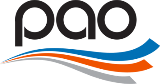 САМОРЕГУЛИРУЕМАЯ ОРГАНИЗАЦИЯРЕГИОНАЛЬНАЯ АССОЦИАЦИЯ ОЦЕНЩИКОВюр.адрес: Россия, 350062, г. Краснодар, ул.Атарбекова, 5/1факт.адрес: Россия, 350000, г. Краснодар, 
ул. Ставропольская, 5, оф. 507тел./факс: 8(861) 201-14-04e-mail: sro.raoyufo@gmail.com  web-сайт: www.srorao.ru  Реестровый №ФИО00296Шибаев Михаил Михайлович00764Восорова Нина Вячеславовна00019Коваленко Алексей Алексеевич00152Малина Антон Николаевич00652Степанов Денис Игоревич00581Кириченко Инна Владимировна00452Абрамовский Евгений Владимирович00335Баркина Алеся Васильевна00124Гришин Алексей Юрьевич00609Дедовская Елена Сергеевна00934Козлов Александр Юрьевич00869Полетаева (Литвиненко) Любовь Сергеевна00330Сорокин Павел Анатольевич00861Щелконогова Ольга Александровна00840Ямщиков Михаил Витальевич00834Кирдяшов Иван ГригорьевичРеестровый №ФИО00296Шибаев Михаил Михайлович00764Восорова Нина Вячеславовна00019Коваленко Алексей Алексеевич00152Малина Антон Николаевич00652Степанов Денис Игоревич00581Кириченко Инна Владимировна00452Абрамовский Евгений Владимирович00335Баркина Алеся Васильевна00124Гришин Алексей Юрьевич00609Дедовская Елена Сергеевна00934Козлов Александр Юрьевич00869Полетаева (Литвиненко) Любовь Сергеевна00330Сорокин Павел Анатольевич00861Щелконогова Ольга Александровна00840Ямщиков Михаил Витальевич00834Кирдяшов Иван Григорьевич